KOLIKO NAS JE?IZBROJI KOLIKO IMA KOJIH ŽIVOTINJA TE NJIHOV BROJ UPIŠI U KVADRATIĆE.KAKO SE ZOVU ŽIVOTINJE NA SLIKAMA?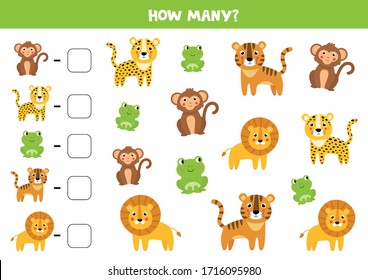 